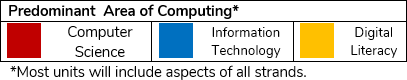 Coding BreakdownMile Post One Year 1Mile Post One Year 1Mile Post One Year 1Mile Post One Year 1Mile Post One Year 1Mile Post One Year 1Mile Post 1 Year 2Mile Post 1 Year 2Mile Post 1 Year 2Mile Post 1 Year 2Mile Post 1 Year 2Unit 1.1 Online Safety & Exploring PurpleMash Number of lessons – 4 Programs – VariousUnit 1.1 Online Safety & Exploring PurpleMash Number of lessons – 4 Programs – VariousUnit 2.5 Effective SearchingNumber of lessons – 3Programs – BrowserUnit 2.5 Effective SearchingNumber of lessons – 3Programs – BrowserUnit 1.4 Lego BuildersNumber of lessons – 3Programs – 2DIYUnit 1.4 Lego BuildersNumber of lessons – 3Programs – 2DIYUnit 1.1 Online Safety & Exploring PurpleMash Number of lessons – 4 Programs – VariousUnit 1.5 Maze ExplorersNumber of lessons – 3Programs – 2GoUnit 1.5 Maze ExplorersNumber of lessons – 3Programs – 2GoUnit 2.4 QuestioningNumber of lessons – 5Programs – 2Question, 2InvestigateUnit 2.4 QuestioningNumber of lessons – 5Programs – 2Question, 2InvestigateUnit 1.9Technology outside schoolNumber of lessons – 2Programs – VariousUnit 1.9Technology outside schoolNumber of lessons – 2Programs – VariousUnit 1.2 Grouping & SortingNumber of lessons – 2Programs – 2DIYUnit 1.2 Grouping & SortingNumber of lessons – 2Programs – 2DIYUnit 2.6 Creating PicturesNumber of lessons – 5Programs –2PaintAPictureUnit 2.6 Creating PicturesNumber of lessons – 5Programs –2PaintAPictureUnit 2.2 Online SafetyNumber of lessons – 3Programs – VariousUnit 1.6Animated Story BooksNumber of lessons – 5Programs – 2Create A StoryUnit 1.6Animated Story BooksNumber of lessons – 5Programs – 2Create A StoryUnit 2.7 Making MusicNumber of lessons – 3Programs –2SequenceUnit 2.7 Making MusicNumber of lessons – 3Programs –2SequenceUnit 1.8 SpreadsheetsNumber of lessons – 3Programs –2CalculateUnit 1.8 SpreadsheetsNumber of lessons – 3Programs –2CalculateUnit 1.7 CodingNumber of lessons – 6Programs – 2CodeUnit 1.7 CodingNumber of lessons – 6Programs – 2CodeUnit 2.1 CodingNumber of lessons – 5Programs – 2CodeUnit 2.1 CodingNumber of lessons – 5Programs – 2CodeUnit 2.3 SpreadsheetsNumber of lessons – 4Programs –2CalculateUnit 1.3 PictogramsNumber of lessons – 3Programs – 2CountUnit 1.3 PictogramsNumber of lessons – 3Programs – 2CountUnit 2.8 Presenting IdeasNumber of lessons – 4Programs – VariousUnit 2.8 Presenting IdeasNumber of lessons – 4Programs – VariousMile Post Two Year 1Mile Post Two Year 1Mile Post Two Year 1Mile Post Two Year 1Mile Post Two Year 1Mile Post Two Year 1Mile Post Two Year 2Mile Post Two Year 2Mile Post Two Year 2Mile Post Two Year 2Mile Post Two Year 2CodingNumber of lessons – 6Main Programs –2CodeSee table below for breakdown.Unit 3.2 Online safetyNumber of lessons – 3Programs – VariousUnit 3.2 Online safetyNumber of lessons – 3Programs – VariousUnit 3.3 SpreadsheetsNumber of lessons – 3Programs –2CalculateUnit 3.3 SpreadsheetsNumber of lessons – 3Programs –2CalculateCodingNumber of lessons – 6Main Programs –2CodeSee table below for breakdown.CodingNumber of lessons – 6Main Programs –2CodeSee table below for breakdown.CodingNumber of lessons – 6Main Programs –2CodeSee table below for breakdown.Unit 4.2 Online safetyNumber of lessons – 4Programs – VariousUnit 4.2 Online safetyNumber of lessons – 4Programs – VariousUnit 4.3 SpreadsheetsNumber of lessons – 6Programs –2CalculateUnit 3.4 Touch TypingNumber of lessons – 4Programs – 2TypeUnit 3.5Email (including email safety)Number of lessons – 6Programs – 2Email, 2Connect, 2DIYUnit 3.5Email (including email safety)Number of lessons – 6Programs – 2Email, 2Connect, 2DIYUnit 3.6 Branching DatabasesNumber of lessons – 4Programs – 2QuestionUnit 3.6 Branching DatabasesNumber of lessons – 4Programs – 2QuestionUnit 4.4Writing for different audiencesNumber of lessons – 5Programs – 2Email, 2Connect, 2DIYUnit 4.4Writing for different audiencesNumber of lessons – 5Programs – 2Email, 2Connect, 2DIYUnit 4.4Writing for different audiencesNumber of lessons – 5Programs – 2Email, 2Connect, 2DIYUnit 4.5 LogoNumber of lessons – 4Programs – LogoUnit 4.5 LogoNumber of lessons – 4Programs – LogoUnit 4.6 AnimationNumber of lessons – 3Programs – 2AnimateUnit 3.7 SimulationsNumber of lessons – 3Programs –2Simulate, 2PublishUnit 3.8 GraphingNumber of lessons – 2Programs – 2GraphUnit 3.8 GraphingNumber of lessons – 2Programs – 2GraphUnit 4.9 Making MusicNumber of Lessons – 4Main Program – Busy BeatsUnit 4.9 Making MusicNumber of Lessons – 4Main Program – Busy BeatsUnit 4.7 Effective SearchNumber of lessons – 3Programs – BrowserUnit 4.7 Effective SearchNumber of lessons – 3Programs – BrowserUnit 4.7 Effective SearchNumber of lessons – 3Programs – BrowserUnit 4.8Hardware InvestigatorsNumber of lessons – 2Unit 4.8Hardware InvestigatorsNumber of lessons – 2Unit 4.9 Making MusicNumber of Lessons – 4Main Program – Busy BeatsYEAR 3 & 4 - CYCLE AYEAR 3 & 4 - CYCLE AYEAR 3 & 4 - CYCLE AYEAR 3 & 4 - CYCLE AYEAR 3 & 4 - CYCLE AYEAR 3 & 4 - CYCLE AYEAR 3 & 4 - CYCLE AYEAR 3 & 4 - CYCLE AYEAR 3 & 4 - CYCLE AYEAR 3 & 4 - CYCLE AUsing FlowchartsUnit 3.1,Lesson 1Using TimersUnit 3.1,Lesson 2Using TimersUnit 3.1,Lesson 2‘If’ statementsUnit 4.1,Lesson 2‘If’ statementsUnit 4.1,Lesson 2Co-ordinatesUnit 4.1,Lesson 3Co-ordinatesUnit 4.1,Lesson 3Code, Test and Debug – Unit 3.1, Lesson 4Code, Test and Debug – Unit 3.1, Lesson 4Design, Code, Test and DebugUnit 4.1,Lesson 1YEAR 3 & 4 - CYCLE BYEAR 3 & 4 - CYCLE BYEAR 3 & 4 - CYCLE BYEAR 3 & 4 - CYCLE BYEAR 3 & 4 - CYCLE BYEAR 3 & 4 - CYCLE BYEAR 3 & 4 - CYCLE BYEAR 3 & 4 - CYCLE BYEAR 3 & 4 - CYCLE BYEAR 3 & 4 - CYCLE BUsing RepeatUnit 3.1,Lesson 3Using RepeatUnit 3.1,Lesson 3Repeat Until and ‘if/else’ StatementsUnit 4.1,Lesson 4Repeat Until and ‘if/else’ StatementsUnit 4.1,Lesson 4Number VariablesUnit 4.1,Lesson 5Number VariablesUnit 4.1,Lesson 5Design and Make an Interactive sceneUnit 3.1, Lesson 5-6Design and Make an Interactive sceneUnit 3.1, Lesson 5-6Making a Playable game – Unit 4.1,Lesson 6Making a Playable game – Unit 4.1,Lesson 6Mile Post Three Year 1Mile Post Three Year 1Mile Post Three Year 1Mile Post Three Year 1Mile Post Three Year 2Mile Post Three Year 2Mile Post Three Year 2CodingNumber of lessons – 6Main Programs –2CodeSee table below for breakdown.Unit 5.2 Online safetyNumber of lessons – 3Programs - VariousUnit 5.3 SpreadsheetsNumber of lessons – 6Programs –2CalculateCodingNumber of lessons – 6Main Programs –2CodeSee table below for breakdown.CodingNumber of lessons – 6Main Programs –2CodeSee table below for breakdown.Unit 6.2 Online safetyNumber of lessons – 2Programs - VariousCodingNumber of lessons – 6Main Programs –2CodeSee table below for breakdown.Unit 5.4 DatabasesNumber of lessons – 4Programs – 2Question, 2InvestigateUnit 5.5 Game CreatorNumber of lessons – 5Programs – 2DIY 3DUnit 5.6 3D ModellingNumber of lessons – 4Programs – 2Design and MakeUnit 6.4 BloggingNumber of lessons – 4Programs – 2BlogUnit 6.4 BloggingNumber of lessons – 4Programs – 2BlogUnit 6.5 Text AdventuresNumber of lessons – 5Programs – 2Code, 2ConnectUnit 6.4 BloggingNumber of lessons – 4Programs – 2BlogUnit 5.7 Concept MapsNumber of lessons – 4Programs – 2ConnectUnit 6.8 Understanding BinaryNumber of Lessons –4Main Program – 2CodeUnit 6.7 QuizzingNumber of lessons – 6Programs – 2Quiz, 2DIY, Text Toolkit, 2InvestigateUnit 6.7 QuizzingNumber of lessons – 6Programs – 2Quiz, 2DIY, Text Toolkit, 2InvestigateCoding BreakdownCoding BreakdownCoding BreakdownCoding BreakdownCoding BreakdownCoding BreakdownCoding BreakdownCoding BreakdownCoding BreakdownCoding BreakdownYEAR 5 & 6 - CYCLE AYEAR 5 & 6 - CYCLE AYEAR 5 & 6 - CYCLE AYEAR 5 & 6 - CYCLE AYEAR 5 & 6 - CYCLE AYEAR 5 & 6 - CYCLE AYEAR 5 & 6 - CYCLE AYEAR 5 & 6 - CYCLE AYEAR 5 & 6 - CYCLE AYEAR 5 & 6 - CYCLE ACoding EfficientlyUnit 5.1,Lesson 1Simulating a physical systemUnit 5.1,Lesson 2Simulating a physical systemUnit 5.1,Lesson 2Friction and FunctionsUnit 5.1,Lesson 4Friction and FunctionsUnit 5.1,Lesson 4Introducing StringsUnit 5.1,Lesson 5Introducing StringsUnit 5.1,Lesson 5Text Variable and ConcatenationUnit 5.1,Lesson 6Text Variable and ConcatenationUnit 5.1,Lesson 6User InputUnit 6.1,Lesson 5YEAR 5 & 6 - CYCLE BYEAR 5 & 6 - CYCLE BYEAR 5 & 6 - CYCLE BYEAR 5 & 6 - CYCLE BYEAR 5 & 6 - CYCLE BYEAR 5 & 6 - CYCLE BYEAR 5 & 6 - CYCLE BYEAR 5 & 6 - CYCLE BYEAR 5 & 6 - CYCLE BYEAR 5 & 6 - CYCLE BDesigning and writing a more complex programUnit 6.1, Lessons 1 & 2Designing and writing a more complex programUnit 6.1, Lessons 1 & 2Decomposition and AbstractionUnit 5.1,Lesson 3Decomposition and AbstractionUnit 5.1,Lesson 3Using FunctionsUnit 6.1,Lesson 3Using FunctionsUnit 6.1,Lesson 3Flowcharts and control simulationsUnit 6.1,Lesson 4Flowcharts and control simulationsUnit 6.1,Lesson 4Text AdventureUnit 6.1,Lesson 6Text AdventureUnit 6.1,Lesson 6